ПОЯСНЮВАЛЬНА ЗАПИСКА№ ПЗН-62512 від 21.02.2024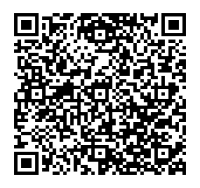 до проєкту рішення Київської міської ради:Про поновлення товариству з обмеженою відповідальністю «ПЕЧЕРСЬКА АВТОМОБІЛЬНА КОМПАНІЯ» договору оренди земельної ділянки від 18 квітня 2008 року № 82-6-00495 (зі змінами) для будівництва багатоквартирного житлового комплексу з вбудованими приміщеннями та підземним паркінгом у Військовому проїзді, 8 у Печерському районі м. КиєваЮридична особа:2. Відомості про земельну ділянку (кадастровий № 8000000000:82:244:0143).* Наведені розрахунки НГО не є остаточними і будуть уточнені відповідно до вимог законодавства при оформленні права на земельну ділянку.3. Обґрунтування прийняття рішення.Розглянувши звернення зацікавленої особи, відповідно до Земельного кодексу України, Закону України «Про оренду землі» та Порядку набуття прав на землю із земель комунальноївласності у місті Києві, затвердженого рішенням Київської міської ради від 20.04.2017                            № 241/2463, Департаментом земельних ресурсів виконавчого органу Київської міської ради (Київської міської державної адміністрації) розроблено цей проєкт рішення.4. Мета прийняття рішення.Метою прийняття рішення є забезпечення реалізації встановленого Земельним кодексом України права особи на оформлення права користування на землю.5. Особливі характеристики ділянки.6. Стан нормативно-правової бази у даній сфері правового регулювання.Загальні засади та порядок поновлення договорів оренди земельних ділянок (шляхом укладення договорів на новий строк) визначено Законом України «Про оренду землі» і Порядком набуття прав на землю із земель комунальної власності у місті Києві, затвердженим рішенням Київської міської ради від 20.04.2017 № 241/2463.Проєкт рішення не містить інформацію з обмеженим доступом у розумінні статті 6 Закону України «Про доступ до публічної інформації».Проєкт рішення не стосується прав і соціальної захищеності осіб з інвалідністю та не матиме впливу на життєдіяльність цієї категорії.7. Фінансово-економічне обґрунтування.Реалізація рішення не потребує додаткових витрат міського бюджету.Відповідно до Податкового кодексу України та рішення Київської міської ради                              від 14.12.2023 № 7531/7572 «Про бюджет міста Києва на 2024 рік» орієнтовний розмір річної орендної плати складатиме:  353 897,46 грн на рік (3%).8. Прогноз соціально-економічних та інших наслідків прийняття рішення.Наслідками прийняття розробленого проєкту рішення стане реалізація зацікавленою особою своїх прав щодо оформлення права користування земельною ділянкою.Доповідач: директор Департаменту земельних ресурсів Валентина ПЕЛИХ Назва	Товариство з обмеженою відповідальністю «ПЕЧЕРСЬКА АВТОМОБІЛЬНА КОМПАНІЯ» (ЄДРПОУ 24932955) (далі – Товариство) Перелік засновників (учасників) юридичної   особиБузаджи Костянтин МиколайовичАдреса засновника: Україна, 02095, місто Київ, вул. Княжий Затон; МАЛЯРЕНКО ЛІЛІЯ ІВАНІВНААдреса засновника: Україна, 49031, Дніпропетровська обл., місто Дніпро, пр. Поля Олександра Кінцевий бенефіціарний   власник (контролер)МАЛЯРЕНКО ЛІЛІЯ ІВАНІВНАУкраїна, 49031, Дніпропетровська обл., місто Дніпро,                    пр. Поля Олександра Клопотаннявід 19.01.2024 № 435052260 Місце розташування (адреса)м. Київ, Військовий проїзд, 8 у Печерському районі Площа0,3168 га Вид та термін оренда на 5 років (поновлення)Код виду цільового призначення02.10 для будівництва і обслуговування багатоквартирного житлового будинку з об’єктами торгово-розважальної та ринкової інфраструктури (для будівництва багатоквартирного житлового комплексу з вбудованими приміщеннями та підземним паркінгом ) Нормативна грошова   оцінка  (за попереднім розрахунком*)11 796 581,91 грн Наявність будівель і   споруд на ділянці:Забудована.В межах земельної ділянки здійснюється будівництво багатоквартирного житлового будинку ЖК «Delrey», працюють робітники та будівельна техніка. На час обстеження збудовано 6 поверхів.  Ділянка огороджена парканом, на огородженій території розташовані побутові вагончики для робітників та складовані будівельні матеріали (акт обстеження земельної ділянки від 16.02.2024 № ДК/47-АО/2024).Згідно з будівельним паспортом об'єкта на земельній ділянці будується багатоповерховий житловий комплекс з вбудованими приміщеннями та підземним паркінгом.Дозвіл на виконання будівельних робіт від 20.10.2022 серії ІУ          № 013221007536 виданий Державною інспекцією архітектури та містобудування України. Замовник: Товариство. Генеральний підрядник: товариство з обмеженою відповідальністю «Виробниче підприємство «ЄВРОТЕХНОЛОГІЇ».Державний реєстр речових прав на нерухоме майно не містить відомостей про реєстрацію прав Товариства на будь-які об’єкти нерухомого майна на земельній ділянці у                        Військовому проїзді, 8. Наявність ДПТ:Детальний план території затверджений рішенням Київської міської ради від 10.07.2018 № 1239/5303 «Про затвердження детального плану території в межах вулиць Бойчука (колишня Кіквідзе), Професора Підвисоцького, бульв. Дружби Народів, Чеської, Матросова, Залізничного шосе у Печерському районі м. Києва»,  згідно з яким функціональне призначення - території громадської забудови. Функціональне   призначення згідно з Генпланом:Території змішаної житлово-громадської забудови Правовий режим:Земельна ділянка згідно з відомостями Державного реєстру речових прав на нерухоме майно перебуває у комунальній власності територіальної громади міста Києва. Згідно з відомостями Державного земельного кадастру: категорія земель - землі житлової та громадської забудови, код виду цільового призначення - 02.10. Розташування в зеленій   зоні:Відповідно до Генерального плану міста Києва та проекту планування його приміської зони на період до 2020 року, затвердженого рішенням Київської міської ради від 28.03.2002 № 370/1804, земельна ділянка за функціональним призначенням  не відноситься до територій зелених насаджень.Інші особливості:Земельна ділянка площею 0,2894 га відповідно до рішення Київської міської ради від 01.10.2007 № 432/3266 надавалась в оренду Товариству для будівництва та реконструкції адміністративно-ділового центру з подальшою його експлуатацією та обслуговуванням  (договір оренди земельної ділянки від 18.04.2008 № 82-6-00495).Рішенням Київської міської ради від 27.11.2008 № 697/697 внесено зміни до рішення Київської міської ради від 01.10.2007 № 432/3266,  а саме: слова "для будівництва та реконструкції адміністративно-ділового центру з подальшими його експлуатацією та обслуговуванням" замінено на слова "для будівництва адміністративно-ділового центру з подальшими його експлуатацією та обслуговуванням"; слово та цифри "площею 0,29 га" замінено на слово та цифри "площею 0,32 га" (договір про внесення змін та доповнень до договору оренди земельної ділянки від 14.07.2009 № 82-6-00555).Постійною комісією Київської міської ради з питань містобудування, архітектури та землекористування на засіданні 08.11.2016 (протокол № 25) вирішено поновити договір на 5  років (договір про поновлення договору оренди земельної ділянки від 01.12.2017 № 1253).Рішенням Київської міської ради від 20.12.2018 № 538/6589 внесено зміни до договору оренди земельної ділянки, а саме: слова "для будівництва адміністративно-ділового центру з подальшими його експлуатацією та обслуговуванням" замінено словами "для будівництва багатоповерхового житлового комплексу з вбудованими приміщеннями та підземним паркінгом"; визначено термін оренди земельної ділянки 5 років з моменту укладення додаткової угоди про внесення змін до договору оренди земельної ділянки (договір про внесення змін до договору оренди земельної ділянки від 15.03.2019 № 143).Термін оренди за договором до  15.03.2024Згідно з довідкою ГУ ДПС у м. Києві від 19.01.2024                                    № 2980/АП/26-15-55-06-06 станом на 19.01.2024 за Товариством податковий борг не обліковується.Зважаючи на положення статей 9, 122 Земельного кодексу України та пункту 34 частини першої статті 26 Закону України «Про місцеве самоврядування в Україні» (щодо обов’язковості розгляду питань землекористування на пленарних засіданнях) вказаний проєкт рішення направляється для подальшого розгляду Київською міською радою.Директор Департаменту земельних ресурсівВалентина ПЕЛИХ